建设项目环境影响报告表(污染影响类)项目名称：  西咸新区沣东新城恒源瑞加油站项目   建设单位(盖章)：西咸新区沣东新城恒源瑞加油站编制日期：           2022年7月             中华人民共和国生态环境部制一、建设项目基本情况二、建设项目工程分析三、区域环境质量现状、环境保护目标及评价标准四、主要环境影响和保护措施五、环境保护措施监督检查清单六、结论附表                建设项目污染物排放量汇总表            单位t/a注：⑥=①+③+④-⑤；⑦=⑥-①建设项目名称西咸新区沣东新城恒源瑞加油站项目西咸新区沣东新城恒源瑞加油站项目西咸新区沣东新城恒源瑞加油站项目项目代码无无无建设单位联系人何创联系方式***********建设地点陕西省西咸新区沣东新城王寺街办王寺村南街阿房宫立交出口处陕西省西咸新区沣东新城王寺街办王寺村南街阿房宫立交出口处陕西省西咸新区沣东新城王寺街办王寺村南街阿房宫立交出口处地理坐标建设项目中心坐标(108度47分35.6970秒，34度15分21.5615秒)建设项目中心坐标(108度47分35.6970秒，34度15分21.5615秒)建设项目中心坐标(108度47分35.6970秒，34度15分21.5615秒)国民经济行业类别F5265机动车燃油零售建设项目行业类别五十、社会事业与服务业119加油、加气站—城市建成区新建、扩建加油站建设性质新建(迁建)改建扩建技术改造建设项目申报情形首次申报项目不予批准后再次申报项目超过五年重新审核项目重大变动重新报批项目项目审批(核准/备案)部门(选填)/项目审批(核准/备案)文号(选填)/总投资(万元)480环保投资(万元)52环保投资占比(%)10.83施工工期已建成是否开工建设 否是：该加油站已建设加油罩棚、加油机、站房、储罐区等，企业正在办理相关处罚手续用地(用海)面积(m2)2666.67专项评价设置情况无无无规划情况《西咸新区-沣东新城分区规划（2010-2020）》《西咸新区-沣东新城分区规划（2010-2020）》《西咸新区-沣东新城分区规划（2010-2020）》规划环境影响评价情况1、规划环评文件名称：《西咸新区沣东新城分区规划（2010-2020）环境影响报告书》；2、召集审查机关：西安市环境保护局（2014年3月31日）；3、审查文件及文号：西安市环境保护局关于《西咸新区沣东新城分区规划（2010-2020）环境影响报告书》的审查意见（市环函[2014]20号）。1、规划环评文件名称：《西咸新区沣东新城分区规划（2010-2020）环境影响报告书》；2、召集审查机关：西安市环境保护局（2014年3月31日）；3、审查文件及文号：西安市环境保护局关于《西咸新区沣东新城分区规划（2010-2020）环境影响报告书》的审查意见（市环函[2014]20号）。1、规划环评文件名称：《西咸新区沣东新城分区规划（2010-2020）环境影响报告书》；2、召集审查机关：西安市环境保护局（2014年3月31日）；3、审查文件及文号：西安市环境保护局关于《西咸新区沣东新城分区规划（2010-2020）环境影响报告书》的审查意见（市环函[2014]20号）。规划及规划环境影响评价符合性分析其他符合性分析其他符合性分析建设内容建设内容建设内容建设内容建设内容1、工程内容项目建设内容主要由主体工程、辅助工程、公用工程、环保工程等组成，项目建设内容见下表。本项目工程组成见表1。表1  项目工程组成一览表2、主要产品及产能本项目销售产品主要为柴油和汽油，项目产品销售量见表2。表2  主要产品一览表3、主要原辅材料及能源消耗本项目使用的原辅料主要为汽油、柴油，详细原辅材料说明见表3、表4、表5。表3  本项目主要原辅材料一览表表4  本项目材料特性表5  能源消耗一览表4、主要生产设施及设施参数本项目主要设备见表6。表6  主要生产设备一览表5、项目水平衡本项目用水主要为生活用水、洗车用水，由市政供水管网供给。站区不设食堂和宿舍，生活用水主要为站内工作人员和站外流动人员用水，洗车用水主要为站内加油车辆冲洗用水。项目用水量根据加油站2021年实际用水量确定。项目劳动定员8人，实际用水量为0.32m3/d（116.8m3/a）；项目每天接待司乘人员约300人，实际用水量为0.9m3/d（328.5m3/a），则项目生活总用水量为1.22m3/d（445.3m3/a）。生活污水排放量按用水量的80%计，则生活污水产生量为0.976m3/d（356.24m3/a）。本项目每天洗车约为200辆，洗车实际用水量为3.9m3/d（1423.5m3/a）。经与建设单位沟通，本项目洗车只针对小型轿车，且只用清水冲洗，不使用洗涤剂。洗车水经收集沉淀后循环使用，循环用水量约为用水量的90%，约为3.51m3/d（1281.15m3/a）。本项目洗车工序需添加的新鲜水量约为0.39m3/d（146m3/a）。本项目水平衡见图1。图1  项目水平衡图   单位：m3/d6、劳动定员及工作制度本项目劳动定员为8人，年工作365天，每天24小时营业，工作人员三班两运转，每班8小时。7、平面布局合理性分析加油站根据用地位置布置如下：项目南侧设置站房，包括营业室、财务室、配电房、卫生间、备用发电机房等；中间位置为加油区，设置疏散通道以及四台加油机；加油区北侧为洗车房；储罐布置在加油区车道下，密闭卸油口位于加油区东侧，三次油气回收装置布置在加油区北侧。站区内道路采用混凝土路面。单车道宽度6.0m，双车道宽度10.5m，转弯半径为9.0米，道路坡度1%，坡向站外。车辆出入口分开设置。项目平面布置图见附图。加油区按火灾危险性分类属于甲类场所，站区平面布局严格按现行防火规范的有关规定布置。在满足规范要求的最小防火间距以及进出车辆的回车场地的前提下，力求作到布局合理，布置紧凑，节约用地。加油站按功能分区，划分为如下几个单元：加油区、储油罐区、站房和洗车设施4个区。项目厂区平面布置示意图见附图。1.加油区：罩棚、罩棚支柱、加油岛、加油机等;2.埋地油罐区：埋地油罐、卸油口、通气管口等;3.站房：营业室、财务室、配电房、卫生间、备用发电机房等；4.其他辅助设施：硬化地面、洗车房。工艺流程和产排污环节一、工艺流程简述1. 柴油加油工艺流程及产污环节图2   柴油加油工艺流程及产污环节示意图（1）卸油：该站采用油罐车经连通软管与油罐卸油孔连通卸油的方式卸油。装满柴油的油槽车到达加油站罐区后，在油罐附近停稳熄火，将防静电卸油软管与相对应的油罐车的卸油口相连接，接好静电接地装置，静止15分钟后开始卸油。油品卸完后，拆除连通软管，人工封闭好油罐进口和罐车卸油口，拆除静电接地装置，发动油品罐车缓慢离开罐区。（2）加油：柴油通过潜污泵从埋地油罐输送至加油机，然后通过加油机配套的加油枪给过往车辆加油。加油过程中通过计量器进行计量，加油车辆油罐随着柴油的注入，车辆油罐内产生的油气逸散至大气中。汽油加油工艺流程及产污环节图3   汽油加油工艺流程及产污环节示意图（1）卸油：该站采用油罐车经连通软管与油罐卸油孔连通卸油的方式卸油。装满汽油的油槽车到达加油站罐区后，在油罐附近停稳熄火，卸油人员消除人体静电，接好罐车静电接地释放装置，静止15分钟。将防静电卸油软管与相对应的油罐车的卸油口相连接，并连接好油气回收管道。再打开油车上的出口阀门，开始卸油，与卸出的油等体积的油气通过油气回收管道被置换到油罐车。油品卸完后，拆除连通软管，人工封闭好油罐进口和罐车卸油口，拆除静电接地装置，发动油品罐车缓慢离开罐区。卸油过程中观察高液位报警系统，防止溢罐。（2）加油：加油采取密闭油气回收系统，加油时开启加油枪上的开关，同时启动埋地油罐上方的潜油泵电机，通过管路向加油枪供油，加油时汽车油箱内的油气以油气回收真空泵做动力经过油气分离阀、油气过滤器、比例阀回收至油罐中。当人工触及加油枪上的开关或待加油车油箱内油品液位与加油枪口相平时，通过装在加油枪口的传感器，停止加油。（3）汽油油气回收工艺一次油气回收阶段（即卸油油气回收系统）：一次油气回收是通过压力平衡原理，将在卸油过程中挥发的油气收集到油罐车内，运回储油库进行油气回收处理的过程。该阶段过程：在油罐车卸油过程中，储油车内压力减小，地下储罐内压力增加，地下储罐与油罐车内的压力差，使卸油过程中挥发的油气通过管线回到油罐车内，达到油气收集的目的。二次油气回收系统（即加油油气回收系统）：二次油气回收是采用真空辅助式油气回收设备，将在加油过程中挥发的油气通过地下油气回收管线收集到地下储罐内。该阶段过程：在加油站为汽车加油过程中，通过真空泵产生一定真空度，经过加油枪、油气回收管、真空泵等油气回收设备，将加油过程中挥发的油气回收到油罐内。三次油气回收系统（即储罐呼吸油气回收系统）：三次油气回收是指在油品储存过程中，对储油罐内呼出的油气进行处理，三次油气回收系统需安装在已经完成二次油气回收系统改造的加油站，采用冷凝+活性炭吸附技术。其工作原理为储油罐内油气压力达到三次油气回收装置启动条件，三次油气回收设备启动，将油罐内的油气转化为液态回到集液罐或储油罐中。图4   油气回收工艺流程图二、运营期污染环节及治理措施本项目运营期污染环节及治理措施情况见下表。表7   运营期产污环节及治理措施一览表与项目有关的原有环境污染问题本项目已建成，加油站自建站至今，未发生环境污染事故投诉。根据现场勘查，项目加油站现有环保设施及管理存在的主要问题统计如下。表8  环保设施及管理存在的主要问一览表区域环境质量现状区域环境质量现状区域环境质量现状1、环境空气质量现状1.1环境空气质量达标区判定根据《环保快报（2021年12月及1~12月全省环境空气质量状况）》（陕西省环境保护厅办公室，2022年1月13日），西咸新区SO2年平均质量浓度、NO2年平均质量浓度、O3第90百分位浓度、CO第95百分位浓度达到《环境空气质量标准》（GB3095­2012）二级标准要求，PM2.5年平均质量浓度和PM10年平均质量浓度超过《环境空气质量标准》（GB3095­2012）二级标准要求； 表9  项目所在区域环境现状监测数据统计表根据上表，项目所在区域SO2年平均质量浓度、NO2年平均质量浓度、O3第90百分位浓度、CO第95百分位浓度达到《环境空气质量标准》（GB3095­2012）二级标准要求，PM2.5年平均质量浓度和PM10年平均质量浓度超过《环境空气质量标准》（GB3095­2012）二级标准要求。根据《环境影响评价技术导则 大气环境》（HJ2.2­2018），城市环境空气质量达标情况评价指标SO2、NO2、PM10、PM2.5、CO、O3六项污染物年评价指标全部达标即为城市环境空气质量达标，项目PM10、PM2.5两项污染物不达标。因此，本项目所在区域属于不达标区域。1.2特征污染物的环境质量现状为了解项目所在区域特征污染物环境现状质量，本项目引用西安凯乐环境检测技术有限公司建设项目（本项目西侧3.7km）现状监测数据，检测单位为速跑环境检测技术研究有限公司，2021年12月11日~13日进行了现状监测（NO.SPJC-202112-ZH022），连续监测3d。监测数据见下表。表10   非甲烷总烃环境质量现状监测结果由上表检测结果可知，项目所在区域非甲烷总烃小时平均值满足《大气污染物综合排放标准详解》中非甲烷总烃2.0mg/m3的要求，项目所在区域环境空气质量状况良好。2、地表水环境质量状况根据《建设项目环境影响报告表编制技术指南(污染影响类)》“可引用与建设项目距离近的有效数据，包括近3年的规划环境影响评价的监测数据，所在流域控制单元内国家、地方控制断面监测数据，生态环境主管部门发布的水环境质量数据或地表水达标情况的结论。”本项目生活污水经化粪池处理后清掏外运，不外排。太平河位于本项目西侧1000m。根据区域水功能区划，太平河执行《地表水环境质量标准》（GB3838-2002）IV类标准。本次评价引用西咸新区生态环境局出具的西咸新区2020年11月、12月水环境质量状况，监测数据统计结果见下表。表11   地表水环境质量现状   单位：mg/L由监测结果可知，监测断面各监测因子均能够满足《地表水环境质量标准》（GB 3838-2002）IV类标准限值要求，区域地表水。3、声环境质量状况根据《建设项目环境影响报告表编制技术指南(污染影响类)》“厂界外周边50米范围内存在声环境保护目标的建设项目，应监测保护目标声环境质量现状并评价达标情况。”加油站四周噪声值满足《声环境质量标准》（GB3096-2008）2类、4a类标准。本项目陕西省西咸新区沣东新城王寺街办王寺村南街阿房宫立交出口处，厂界外周围50米范围内有居民区存在，故本次评价开展声环境质量现状调查。我公司对本项目声环境进行监测。监测报告文号：润卓监（环）字（2022）第003号。监测点位：厂区周边及声环境敏感目标监测时间：2022年7月12-13日声环境质量现状监测统计结果见表12。表12  声环境现状监测结果由上表可知，环境敏感点以及项目厂界昼夜间噪声声级符合《声环境质量标准》（GB3096-2008）的2类、4a类标准要求。4、生态环境质量状况根据《建设项目环境影响报告表编制技术指南(污染影响类)》“产业园区外建设项目新增用地且用地范围内含有生态环境保护目标时，应进行生态现状调查。”项目周边无珍贵濒危及保护野生动物，因此，本项目不进行生态现状调查。5、地下水、土壤环境质量现状根据《建设项目环境影响报告表编制技术指南(污染影响类)(试行)》中“原则上不开展环境质量现状调查。建设项目存在土壤、地下水环境污染途径的，应结合污染源、保护目标分布情况开展现状调查以留作背景值”。本项目生产过程中不涉及有毒有害大气污染物或水污染物产生，项目生产过程中有地下汽油、柴油储罐，可能对地下水、土壤产生污染，因此，本项目对地下水开展环境质量现状调查留作背景值。我公司对本项目周边佳信花园凉水井进行采样并监测。监测报告文号：润卓监（水）字（2022）第097号。具体监测结果见下表。表13  地下水监测结果统计表   单位：mg/L环境保护目标根据现场实地调查，本项目环境保护目标为：(1)大气环境：根据《建设项目环境影响报告表编制技术指南(污染影响类)(试行)》中“具体编制要求，(三)区域环境质量现状、环境保护目标及评价标准中大气环境保护目标为：厂界外500m范围内的自然保护区、风景名胜区、居住区、文化区和农村地区中人群较集中的区域等保护目标的名称及与建设项目厂界位置关系”。本项目厂界外500m范围内，环境空气保护目标见下表。表14  本项目所在区域环境空气保护目标一览表(2)声环境：根据《建设项目环境影响报告表编制技术指南(污染影响类)(试行)》中“具体编制要求，(三)区域环境质量现状、环境保护目标及评价标准中声环境保护目标为：厂界外50m范围内的声环境保护目标”。本项目厂界外50m范围内，声环境保护目标见下表。表15  本项目所在区域声环境保护目标一览表(3)地下水环境：根据《建设项目环境影响报告表编制技术指南(污染影响类)(试行)》中“具体编制要求，(三)区域环境质量现状、环境保护目标及评价标准中地下水环境保护目标为：厂界外500m范围内的地下水集中式饮用水水源和热水、矿泉水、温泉等特殊地下水资源”。本项目厂界外500m范围内，无地下水集中式饮用水水源和热水、矿泉水、温泉等特殊地下水资源。(4)生态环境：根据《建设项目环境影响报告表编制技术指南(污染影响类)(试行)》中“具体编制要求，(三)区域环境质量现状、环境保护目标及评价标准中生态环境保护目标为：产业园区外建设项目新增用地的，应明确新增用地范围内生态环境保护目标”。本项目周边用地范围内不涉及生态环境保护目标。污染物排放控制标准(1)大气污染物排放执行参照《加油站大气污染物排放标准》（GB20952-2020）中油气无组织排放相关要求。(2)运营期噪声执行《工业企业厂界环境噪声排放标准》(GB12348-2008)2类标准。 (3) 一般固体废物执行《一般工业固体废物贮存和填埋污染控制标准》（GB18599-2020），危险废物执行《危险废物贮存污染控制标准》（GB18597-2001）及2013年修改单。总量控制指标根据《建设项目主要污染物排放总量指标审核及管理暂行办法》（环发[2014]19号）和《“十三五”主要污染物总量控制规划编制技术指南》，结合本项目的排污特征，项目排放废气主要为挥发性有机物（以非甲烷总烃计），为无组织排放。本项目生活污水排入化粪池处理后，由吸污车定期清掏，清掏物用于周边农田施肥，不需要申请总量。施工期环境保护措施根据现场勘查，目前本项目已建成，施工期环境影响已消失。因此，本次评价不再对施工期进行分析。运营期环境影响和保护措施运营期环境影响和保护措施运营期环境影响和保护措施运营期环境影响和保护措施运营期环境影响和保护措施运营期环境影响和保护措施运营期环境影响和保护措施运营期环境影响和保护措施运营期环境影响和保护措施运营期环境影响和保护措施运营期环境影响和保护措施运营期环境影响和保护措施1、废气本项目大气污染物主要为卸油、储油、加油等过程中油品挥发产生的非甲烷总烃以及加油站来往车辆的尾气。(1) 卸油、储油、加油过程中油品挥发产生的非甲烷总烃1）污染物产排情况本项目在汽油的卸油、储存和加油过程中会有油品损失，以油气的形式向环境空气中排放，其特征污染物是非甲烷总烃。本项目分别采用加油、卸油和储油（三次）油气回收系统对油气进行回收处理，控制油气的排放。①油罐大呼吸损失是指油罐进油时所呼出的油蒸气而造成油品蒸发损失。油罐进油时，由于油面逐渐升高，气体空间减小，罐内压力增大，当压力超过呼吸阀控制压力时，一定浓度的油蒸气开始从呼吸阀呼出，直到油罐停止收油。②油罐小呼吸损失是指油罐在没有收发作业的情况下，随着外界气温、压力在一天内的升降周期变化，罐内气体空间温度、油品的蒸发速度、油气浓度和蒸汽压力也随之变化，这种排出油蒸气和吸入空气的过程造成的油气损失。③加油作业损失主要指为车辆加油时，油品进入汽车油箱，油箱内的烃类气体被油品置换排入大气。本项目加油站加油枪具有自封功能。根据建设单位提供资料，本项目选用的油气回收系统有卸油油气回收系统（回收效率95%）、加油油气回收系统（回收效率95%）和油气排放处理装置（处理效率95%）。本项目年销售汽油品约800t/a，柴油200t/a。本项目油气挥发量参照《中国加油站VOC排放污染现状及控制》（沈旻嘉，环境科学，第27卷第8期，2006年8月）中挥发系数进行计算，具体排放指标及具体计算结果见下表。表16   项目油气挥发量一览表由上表可知，项目配置油气回收装置后，营运期非甲烷总烃总排放量为0.2319t/a，均以无组织方式排放。2）监测要求根据《排污许可证申请与核发技术规范 储油库、加油站》（HJ 1118-2020）表8要求，本项目自行监测要求如下表：表17   营运期监测计划一览表3）废气污染治理设施可行性分析本项目一次油气回收系统采用油气回收技术，二次油气回收系统采用油气回收技术，三次油气回收采用冷凝+吸附的技术，经油气回收系统后部分排放，符合《排污许可证申请与核发技术规范 储油库、加油站》（HJ 1118-2020）附录F中废气污染防治技术要求。因此，本项目采取的废气处理措施可行。 4）废气达标排放情况分析本项目位于陕西省西咸新区沣东新城王寺街办王寺村南街阿房宫立交出口处，根据项目所在区域环境质量现状监测数据，项目所在地附近非甲烷总烃小时平均值满足《大气污染物综合排放标准详解》中非甲烷总烃2.0mg/m3的要求，项目所在区域环境空气质量状况良好。项目卸油、储油、加油过程中设置油气回收系统对油气进行回收处理，非甲烷总烃总排放量为0.2319t/a，均以无组织方式排放，油气排放浓度、无组织排放浓度满足《加油站大气污染物排放标准》（GB20950-2020）中相关要求。因此项目卸油、储油、加油过程中挥发的非甲烷总烃排放对周围环境影响较小。（2）汽车尾气车辆进出加油站时，怠速及慢速（≤5km/h）状态下汽车尾气排放量较大，主要包括排气管尾气、曲轴箱漏气、油箱和化油箱等燃料系统的泄漏等，排放主要污染物有CO、NOx和THC。由于车辆在加油时停留时间短，汽车尾气易于扩散且排放量相对较小，因此项目进出场汽车尾气排放对周围环境影响较小。综上所述： 本项目所在区域环境空气质量为不达标区，项目污染物为非甲烷总烃，不会对区域产生影响；本项目位于陕西省西咸新区沣东新城王寺街办王寺村南街阿房宫立交出口处，周边不涉及生态环境保护目标；本项目产生废气通过一定环保措施处理后，符合《加油站大气污染物排放标准》（GB20952-2020）排放标准，不会对周边环境产生很大影响。2、废水2.1源强核算本项目废水主要为生活污水，洗车废水经沉淀处理后循环利用，不外排。生活污水包括职工和顾客用水产生的废水。职工和顾客总用水量为1.22m3/d（445.3m3/a），排水量按用水量的80%计，则生活污水产生量0.976m3/d（356.24m3/a），经化粪池沉淀后由吸粪车定期清掏，清掏物用于周边农田肥料。项目所在地建立市政污水管网后，化粪池出水应排入市政管网处理。表18   废水产排情况一览表3、噪声3.1噪声源强本项目营运期噪声主要为加油机、加气机、潜油泵等设备噪声以及车辆进出噪声。噪声防治措施主要为设置基础减振、隔声设施和选用低噪音设备等。项目主要噪声源一览表见下表。表19 主要设备噪声强度、防治措施及效果  单位：dB(A)3.2降噪措施及达标情况根据本项目所在位置，建议采取如下措施：(1)设备选型上选择环保高效的低噪声设备；(2)加强管理：建立设备定期维护保养的管理制度，以防止设备故障以形成的非正常生产噪声，同时确保环境措施发挥最佳有效的功能；加强职工环保意识教育，提倡文明生产，防止人为噪声；(3)强化车辆管理制度，设置降噪标准，严禁鸣号，进入站区低速行驶，最大限度减少流动噪声源。本项目已建成，我公司对加油站厂界进行了现状监测，监测结果表明项目厂界监测值满足《工业企业厂界环境噪声排放标准》（GB12348-2008）4a类标准要求，对周边环境影响较小。3.3监测计划运营期厂界噪声监测要求见下表。表20  本项目运营后噪声监测内容4、固体废物4.1固废产生情况本项目固体废物主要为废机油、废含油手套、沉淀池污泥、油罐废油废渣、废活性炭，以及生活垃圾、化粪池清掏物等。(1) 清洁油罐产生的废油、废渣、含油手套、抹布等储油罐经过一段时间（3～5年）的使用后，因冷热温差的变化及其它因素的影响，罐底油泥及部分残存的油品会逐渐增多，不仅使油品质量下降，罐壁受到腐蚀，还会给车辆造成其他的损失。因此，储油罐必须定期做好清洗工作。储油罐清洗以及加油过程产生的含油手套、抹布以及处理加油卸油过程中跑冒滴漏产生的含油棉纱，产生量约为0.005t/a。根据《国家危险废物名录》（2021版）附录中《危险废物豁免管理清单》要求，废弃的含油抹布、劳保用品（废物代码为900-041-49）全程不按危险废物管理。项目含油手套、抹布收集后混入生活垃圾交由环卫部门统一处理。项目储油罐每三年清洗一次，清洗过程会产生油罐废油、残渣，产生量约为10kg/次。根据《国家危险废物名录》（2021版），储油罐清洗产生的油罐废油、残渣属于危险废物，废物类别为HW08废矿物油与含矿物油废物，废物代码900-210-08，危险特性为T，I。项目油罐废油、残渣由清洗公司及时清运，不在厂内暂存。 (2)废机油项目在设备维修过程中会产生一定量的废机油，其中废机油产生量约为0.05t/a。（3）三次油气回收装置中的废活性炭项目三次油气回收装置中的活性炭（约30kg）起到吸附油气作用，将储油过程中挥发的汽油油气收集起来，饱和后定期将油气冷凝成汽油回收到油罐，每2年更换一次。根据《国家危险废物名录》（2021版），废活性炭属于危险废物，废物类别为HW49，废物代码为900-041-49，危险特性为T/In。项目废活性炭收集暂存后交由有资质单位处置。 (4)生活垃圾本项目加油站每天在岗职工8人，生活垃圾产生量按0.5kg/（人·d），则垃圾产生量为4.0kg/d，年产生量约为1.46t/a。(5)化粪池清掏物项目每天在岗8人，年工作时间为365d，化粪池清掏物产生量按0.2kg/人·d计算，客流量按300人/d计，化粪池清掏物产生量按0.1kg/人·d计算，则化粪池清掏物产生量为11.52t/a。（6）沉淀池污泥本项目洗车废水收集后经沉淀池沉淀，沉淀后的水回用于洗车，沉淀过程会产生污泥，产生量约为0.5t/a。根据《国家危险废物名录》（2021版），储油罐清洗产生的油罐废油、残渣属于危险废物，废物类别为HW08废矿物油与含矿物油废物，废物代码900-210-08，危险特性为T，I。项目沉淀池污泥收集后在危废间暂存，定期交资质单位处置。4.2治理措施（1）油罐油泥油泥属于《国家危险废物名录》(2021年版)中HW08(900-221-08废燃料油及燃料油储存过程中产生的油泥)危险废物，由有资质的清罐公司清理后直接带走，不在厂区暂存。（2）废机油本项目废机油产生约为0.05t/a，属于《国家危险废物名录》(2021年版)中HW08(900-201-08清洗金属零部件过程中产生的废弃煤油、柴油、汽油及其他由石油和煤炼制生产的溶剂油)危险废物，本项目设备检修全部由专业人员进行，检修完成后废机油直接由检修公司带走，不在站内储存。其余零散机油在危废暂存间暂存，交有资质单位处理。（3）废含油手套、抹布等本项目废含油手套、抹布等产生量为0.02t/a，不属于危险废物，收集后混入生活垃圾交由环卫部门统一处理。（4）生活垃圾本项目站区生活垃圾年产生量为1.46t/a，收集至站区垃圾桶内，收集后定期运至附近垃圾中转站。（5）化粪池清掏物项目化粪池清掏物产生量为11.52t/a，化粪池清掏物由用于周边农田施肥。（6）沉淀池污泥本项目洗车废水统一收集，后经沉淀池沉淀后循环使用，沉淀过程会产生污泥，产生量约为0.5t/a。定期由有资质单位清掏并带走处置。（7）废活性炭项目三次油气回收装置中的活性炭（约30kg/次），暂存于危废暂存间中，定期交由有资质单位处置。本项目固体废物产生及处置方式见下表。表21  本项目固体废物产生及处理措施一览表5、土壤及地下水5.1污染源、污染类型和污染途径本项目无生产废水的排放，但汽油、柴油储罐泄漏可能会对地下水、土壤产生影响。主要污染途径有地下汽油、柴油储罐破裂可能会造成油类下渗污染地下水、土壤；在雨季，污染物随雨水漫流至厂区，沿未经防渗处理，渗至地下水、土壤，并通过含水层之间的垂向越流及水平流动扩散。5.2防控措施本项目采用内钢外玻璃纤维增强塑料双层储罐，与土壤接触的油罐外表面防腐设计按《石油化工设备和管道涂料防腐蚀技术规范》（SH3022）的有关规定，并采用不低于加强级的防腐绝缘保护层。项目油罐为双层结构，双层油罐的结构图见下图。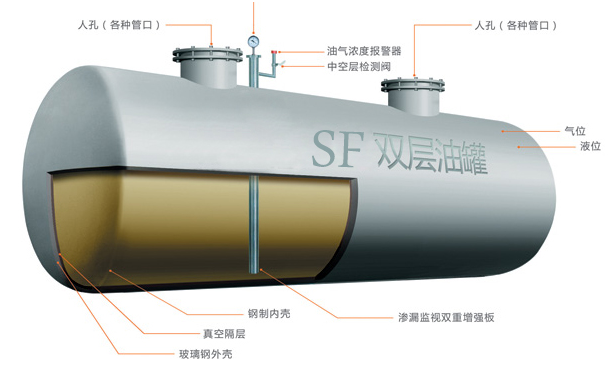 图6   双层油罐结构图油路管线均采用双层管路，外层进行加强级防腐处理，并设立防泄漏检测立管和油气浓度报警器。同时安装了高液位报警装置，卸油管道上设置防溢流阀。油料达到油罐容量的95%时，能自动停止有料继续进罐。高液位报警装置位于营业室。由于同时项目采取防渗漏检查孔等渗漏溢出检测设施，可及时发现储油罐渗漏，即使发生泄漏，也在储罐和管线夹层中，不会对地下水、土壤造成污染现象，所以本项目对地下水、土壤环境影响较小。为有效降低地下水、土壤环境污染的风险，应做好地下水、土壤污染预防措施，应按照“源头控制、分区控制、污染监控、应急响应”的主动与被动防渗相结合的防渗原则。本项目拟采取的防治措施如下所述：①源头控制措施项目应根据国家现行相关规范加强环境管理，采取防止和降低污染物跑、冒、滴、漏的措施。正常运营过程中应加强控制及处理机修过程中污染物跑、冒、滴、漏，同时应加强对防渗工程的检查，若发现防渗密封材料老化或损坏，应及时维修更换。②分区防渗措施根据《环境影响评价技术导则地下水环境》(HJ610-2016)明确的污染控制难易程度分级和天然包气带防污性能分级分别见下表。表22  污染控制难易程度分级参照表表29   天然包气带防污性能分级分别参照表建设项目对地下水和土壤有污染的物料或者污染物泄漏后，不能及时发现和处理，因此，污染控制难易程度为难。建设项目所在地岩(土)层情况不明，故按照最不利原则，按照天然包气带防污性能“弱”，判断本项目地下水污染防渗分区，详见下表。表23  地下水污染防渗分区确定表表24  本项目防渗工程污染防治分区图7   加油站分区防渗图5.3监测要求按照《加油站地下水污染防治技术指南》要求，在项目储罐区地下水下游设置监测井作为跟踪监测点进行长期动态监测，监测计划见下表。表25 地下水监测计划一览表6、生态本项目位于陕西省西咸新区沣东新城王寺街办王寺村南街阿房宫立交出口处，不在各类自然保护区、风景名胜区、集中式饮用水水源保护区范围内。项目位于产业园区外，项目用地范围内不含有生态环境保护目标。7、环境风险7.1风险源识别对照《建设项目环境风险评价技术导则》(HJ169-2018)中附录B，本项目涉及到的风险物质主要为汽油、柴油。项目风险源主要为储罐区、加油棚及卸油点。本项目风险物质最大储存量等见下表。表26 项目危险物质数量与临界量比值(Q)计算结果一览表根据上表，本项目Q值为0.043<1，因此，本项目环境风险潜势为Ⅰ，为简单分析，在描述危险物质、环境影响途径、环境危害后果、风险防范等方面给出定性说明。6.2风险物质影响途径(1)储罐区：储罐是加油站最容易发生事故的场所，如油罐泄漏遇雷击或静电闪火引燃引起爆炸；卸油时油气外逸遇明火引爆；油罐、卸油接管等处接地不良。(2)加油、加气棚：加油棚为各种机动车辆加油的场所。由于汽车尾气带火星、加油过满溢出、加油机漏油、加油机防爆电气故障等原因，易引发火灾爆炸事故；加气机漏油、加气机防爆电气故障等原因，容易引发火灾爆炸事故；违章用油枪往塑料桶(瓶)加油，汽油在塑料桶内流动摩擦产生静电聚集，当静电压和桶内的油蒸气达到一定值时，就会引发爆炸。(3)卸油作业点：加油、加气车不熄火，送油车静电没有消散，油罐车卸油连通软管导静电性能差；雷雨天往油罐卸油或往汽车车箱加油速度过快，加油操作失误；密闭卸油接口处漏油；油罐车卸油连通软管导静电性能差，防静电装置失去作用、安装使用非防爆电器；对明火源管理不严等，都有可能会导致火灾、爆炸或设备损坏或人身伤亡事故。(4)防雷装置：加油加气站如遭遇雷击造成设备损坏，产生电火花，容易引起火灾爆炸事故。火灾、爆炸引发空气污染及毒物泄漏通过气影响周围环境，与区域气象条件密切相关，直按受风向、风速影响。小风和静风条件是事故下最不利天气，对大气污染物的扩散较为不利；厂区发生火灾或爆炸事故时，在事故水防控系统失效的情况下，厂区内泄漏的有毒有害危险品及受污染消防水可能会流入厂外或随降雨外排出厂区形成漫流，从而导致一系列继发水体污染事故。6.3环境风险防范措施本项目为防止事故的发生，严格按照《汽车加油加气加氢站技术标准》（GB50516-2021）进行了设计与施工，项目拟采取的风险防范措施如下：（1）设计工艺方面①总图布置严格按照了《汽车加油加气加氢站技术标准》（GB50516-2021）的要求进行设计，严格控制了各建、构筑物的安全防护距离；埋地油罐采用钢制双层油罐，油罐放置于承重的防渗罐池内，罐池采用防渗钢筋混凝土整体浇筑，池内空间采用中性沙回填，如有泄漏事故发生，油品将在罐池中储存，不会外流造成危险；②按《建筑灭火器配置设计规范》(GB50140-2005)、《建筑设计防火规范》（GB50016-20142018年版）等规范设计设置了有效的消防系统，做到以防为主，安全可靠，如项目区配备灭火器、消防沙、灭火毯、消防水池等设施设备，且均置于站区明显处，确保能够随时启用；③工艺设备、运输设施及工艺系统选用了高质、高效可靠性的产品；设置了油气回收在线监测设施并与生态环境局联网；油罐设置了高液位报警功能的液位监测系统及罐池管道渗漏检测系统；④针对营运中可能发生的异常现象和存在的安全隐患，设置合理可行的技术措施，制定严格的操作规程；设置了安全管理员，对站区进行时常巡检；加强职工的安全教育，提高安全防范风险的意识；⑤油罐、输油管线填埋区为地下防渗区，即建成的厚度不小于200mm厚的水泥防渗体，将油罐、输油管线放入水泥防渗体内，防止油罐、输油管线油品外漏后直接下渗，确保储油罐和输油管线防渗区在一般自然灾害下不发生渗漏，保护区域土壤和地下水环境；⑥建立完整的工艺规程和操作方法，工艺规程除了考虑正常操作外，还应考虑异常操作处理及紧急事故处理的安全措施和设施定期对设备进行安全检测，检测内容、事件、人员应有记录保存，加强日常维护与管理；⑧站区内设置了醒目的禁烟禁火标识，要求机动车辆进入站区加油要确保熄火作业，严禁在站内接打电话。（2）人员培训方面①加强职工的安全教育，提高环境防范风险的意识；②针对营运中可能发生的异常现象和存在的安全隐患，设置合理可行的技术措施，制定严格的操作规程；③对易发生泄漏的部位实行定期的巡检制度，及时发现问趣，尽快解决；④严格执行防火、防爆、防雷击、防毒害等各项要求；⑤建立健全安全、环境管理体系及高效的安全生产机构，一旦发生事故，要做到快速、高效、安全处置；⑥加油站内的电气设备严格按照防爆区划分配置。（3）加强装卸油作业管理在装卸油作业过程中，要严格按照作业程序进行操作，严格检查油罐车，防止因装油设备不符合规范、设备失修、冒油泄漏、静电放电和人的违章操作造成的油罐车火灾。在作业过程中，应按照规定进行静电接地，控制加油枪的流速，严格操作规程和注意随时可能出现的隐患，掌握正确处理各种突发事件的应急办法和抢救措施。（4）控制油气产生和聚集有效防止油气的产生和聚集油品起火爆炸存在浓度合适的油气混合气是其基本条件之一。控制油气的产生和聚集，应该从以下四方面入手。①在平时应该将设备设施维护保养好，做到不渗不漏，检修设备时不要将油品洒到地面，并及时把设备内放出的油品妥善处理，缩短油品在危险场所内的存放时间；②为了防止油品蒸发降低油气浓度，在装卸油过程中应采用先进完善的油气回收系统，尽量减少不必要的油气排放，从而减小油蒸气的存在范围；③应该采取科学布局，根据加油站各场所的特点采取通风、惰化等多种方式减少油气积聚，控制油气浓度，使之达不到油气燃烧爆炸的浓度；④加强油气浓度的检测，在爆炸危险场所内进行明火或其它危险作业前，进行严格的油气浓度检测，确认油气浓度在作业方式所允许的范围内，方可进入或进行作业。（5）加油站跑、冒油事故预防措施①工作人员应定期通过液位观测装置定期检查，并安装高液位报警器，发生泄漏能够及时发现并处理。②加油作业时要巡查管线，出现漏油情况及时处理，作业人员在值班期间，绝不允许擅离职守，并不得从事与本职工作无关的其他事情。③装油容量应严格控制在安全高度之内，装油过满会使油料在容器内因温度升高膨胀而从容器口冒出。④维修油罐、阀门、管线及其附件时，修理人员要与有关人员密切联系。离开现场或暂时停止修理时，应将拆开的管道用堵头堵住，并将修理情况向有关人员交待清楚。修理结束应经技术人员或值班员检查无误后，方可使用。⑤油罐输油前后，都应对油罐安全设施进行检查，尤其是进出油管线上的阀门，油罐呼吸阀、计量口等，发现问题，应及时报告有关部门解决。⑥卸油时发生冒罐应及时关闭油罐车卸油阀和停止加油作业，切断总电源；跑冒油较少时，应用非化纤棉纱、毛巾或拖布等不产生静电的物品对现场的油品进行回收；跑冒油较多时，应用砂土等对跑冒油现场进行围挡，用加油站备用的专用回收工具进行必要的回收，禁止用铁制等易产生火花的器皿进行回收，回收的油品另行处理。回收后，要用沙土覆盖残留油面，待充分吸取残油后将沙土清除干净。⑦定期委托相关资质单位对罐区附近地下水进行检测，通过检测地下水各项标，及时检查有无渗漏情况发生。（6）罐体漂移的防范措施①罐体采用固定锚进行固定，回填过程使用的回填材料间不得存在缝隙，防止罐体发生移动；②发生罐体漂移时，应立即停止加油，关闭阀门，采取紧急固定措施，并检查油罐及输油管道是否泄漏；（7）加强加油站雨季安全防范措施在雨季来临的时候要及时检查加油站所有设备和线路，包括加油机、配电柜、照明线路等，要确保这些设施的建筑不渗漏，防止线路短路，加油机要做好遮雨避雨措施，防止被雨淋湿；对非地埋线路必须要套阻燃管；所有灯具开关必须选用防爆或防护型装备。在雷电较大或者雷电频繁时，加油站要断电禁止发油。除了以上措施外，加油站平时要作好3个方面的工作：一是建站时做好地埋接地防护网，每个油罐、卸油口、加油站罩棚、配电柜、加油机、电脑传输网线等都要进行静电接地，而且静电接地要进行并联；高层建筑和罩棚要安装避雷针。二是每年雨季来临之前要作好静电的测试和防雷的测试，一年不少于2次；所有4个螺丝以内的管线法兰盘必须进行跨接，静电测试结果必须符合国家标准，达不到的要及时进行整改。三是在雷电时尽量不要卸油，每次卸油时罐车必须做好卸油静电接地，卸油静电接地桩和卸油口要保持1.5m的安全间距，卸油前要做好静电接地电子器的检查，看是否报警并预备好石棉被、灭火器等以防止意外。(8)其他风险防范措施强化管理是防范风险事故最有效途径。从重大事故原因来看，重大事故的发生多为违反操作规程，疏于管理所致因此本项目建设及生产运行过程中，参与的全部安全相关人员提高安全意识，在项目进行的各个环节均采取有效的安全监控措施，使出现风险的概率降至最低。①对于工艺装置，环保设施及安装管道进行探伤、试压、吹扫实验和试运行，确保开车生产万无一失，在运行期定期进行综合性自我查及监督，及时处理装置的不安全因素，将其消灭在萌芽中，建立有关的安全规定，确保装置在最佳状态下运行。②正确使用和妥善处置劳动保护用品，包括防静电工作服、防护眼镜、手套等。③建立一套完善的安全生产管理组织机构强化安全管理，明确安全责任，确保生产安全、有序进行。建立消防工作领导小组确保将事故消除在萌芽中强化安全教育，严格执行化工行业和劳动部门有关安全生产条例，实行持证上岗和定期培训制度；每年要定期对从业人员进行专题教育，进一步提高企业管理者、安全人员、操作人员的安全意识、防范能力和应急救援水平。④贯彻落实《生产法》、《职业病防治法》和《使用有毒物品作业场所劳动保护条例》，保证安全生产投入，加强作业场所劳动保护工作，改善安全生产条件，落实安全生产责任；如实向从业人员告知作业场所和工作岗位存在的危险因素，防范措施以及事故应急措施，上岗前和在岗期间要实行安全叮嘱，并提示安全防范措施和指导从业人员正确使用安全防护设备和用品对有可能产生有毒有害泄漏的场所，必须为从业人员配备呼吸器、救护带等安全设备：配备有毒有害气体报警仪、医疗救护设备及药品。防毒器具要定期检查、维护，确保整洁完好。⑤作业负责人应确认作业人员的职业安全卫生培训及上岗条件，确认作业环境、作业程序和防范设施及用品符合进入要求同时检查、验证应急救援服务、呼叫方法的效果；在作业完成后，要确认作业人员及所携带的设备和物品均己撤离。作业人员应接受本单位职业安全卫生培训；遵守密闭空间作业安全操作规程；正确使用密闭空间作业安全设施与个人防护用品；应与监护人员进行有效的安全、报警、撤离等双向信息沟通。⑨应建立健全的应急救援预案。根据作业要求，落实应急救援组织、救援人员、救援器材，落实各项安全措施、处置流程，企业应根据需要对应急预案及时修订并定期演练。综上，本项目环境风险可防可控。表27   项目风险防范措施一览表内容要素排放口(编号、名称)/污染源污染物项目环境保护措施执行标准大气环境卸油过程非甲烷总烃一次油气回收系统《加油站大气污染物排放标准》（GB20950-2020）大气环境加油过程非甲烷总烃二次油气回收系统《加油站大气污染物排放标准》（GB20950-2020）大气环境储油过程非甲烷总烃三次油气回收系统《加油站大气污染物排放标准》（GB20950-2020）地表水环境员工及司乘人员生活生活污水化粪池《污水综合排放标准》（GB8978-1996）表4三级标准地表水环境洗车过程洗车废水沉淀池/声环境加油机噪声低噪声设备、基础减振、隔声《工业企业厂界环境噪声排放标准》（GB12348-2008）2类、4a类标准声环境潜油泵噪声低噪声设备、基础减振、隔声《工业企业厂界环境噪声排放标准》（GB12348-2008）2类、4a类标准电磁辐射////固体废物油罐废油废渣由专业资质清理单位清理并直接带走；废活性炭暂存于危废暂存间内，交有资质单位处置；废机油、废活性炭；生活垃圾、废手套收集后运至附近垃圾中转站，化粪池清掏物用于周边农田施肥；沉淀池污泥定期由有资质单位清掏并带走处置。油罐废油废渣由专业资质清理单位清理并直接带走；废活性炭暂存于危废暂存间内，交有资质单位处置；废机油、废活性炭；生活垃圾、废手套收集后运至附近垃圾中转站，化粪池清掏物用于周边农田施肥；沉淀池污泥定期由有资质单位清掏并带走处置。油罐废油废渣由专业资质清理单位清理并直接带走；废活性炭暂存于危废暂存间内，交有资质单位处置；废机油、废活性炭；生活垃圾、废手套收集后运至附近垃圾中转站，化粪池清掏物用于周边农田施肥；沉淀池污泥定期由有资质单位清掏并带走处置。油罐废油废渣由专业资质清理单位清理并直接带走；废活性炭暂存于危废暂存间内，交有资质单位处置；废机油、废活性炭；生活垃圾、废手套收集后运至附近垃圾中转站，化粪池清掏物用于周边农田施肥；沉淀池污泥定期由有资质单位清掏并带走处置。土壤及地下水污染防治措施储油罐采用双层罐，内外表面防渗防腐处理；地下储油罐周围设计防渗漏检查孔或检查通道；加油站场地硬化防渗。储油罐采用双层罐，内外表面防渗防腐处理；地下储油罐周围设计防渗漏检查孔或检查通道；加油站场地硬化防渗。储油罐采用双层罐，内外表面防渗防腐处理；地下储油罐周围设计防渗漏检查孔或检查通道；加油站场地硬化防渗。储油罐采用双层罐，内外表面防渗防腐处理；地下储油罐周围设计防渗漏检查孔或检查通道；加油站场地硬化防渗。生态保护措施////环境风险防范措施设置灭火器、消防沙、灭火毯等消防设施；加油枪采用自封式加油枪；油罐进行防雷接地；设置消防及火灾报警系统；加油站设立严禁打手机和明火的警告牌。设置灭火器、消防沙、灭火毯等消防设施；加油枪采用自封式加油枪；油罐进行防雷接地；设置消防及火灾报警系统；加油站设立严禁打手机和明火的警告牌。设置灭火器、消防沙、灭火毯等消防设施；加油枪采用自封式加油枪；油罐进行防雷接地；设置消防及火灾报警系统；加油站设立严禁打手机和明火的警告牌。设置灭火器、消防沙、灭火毯等消防设施；加油枪采用自封式加油枪；油罐进行防雷接地；设置消防及火灾报警系统；加油站设立严禁打手机和明火的警告牌。其他环境管理要求////本项目切实落实相关政策及环保要求，并严格落实本次环评报告中提出的各项防治措施后，从环境保护的角度来看，本项目建设可行。项目分类污染物名称现有工程排放量(固体废物产生量)①现有工程许可排放量②在建工程排放量(固体废物产生量)③本项目排放量(固体废物产生量)④以新带老削减量(新建项目不填)⑤现有工程建成后全厂排放量(固体废物产生量)⑥变化量⑦废气非甲烷总烃///0.2319 t/a/0.2319 t/a+0.2319 t/a废水废水量///356.24 t/a/356.24 t/a+356.24 t/a生活垃圾生活垃圾///1.46 t/a/1.46 t/a+1.46 t/a化粪池清掏物化粪池清掏物///11.52 t/a/11.52 t/a+11.52 t/a危险废物油罐油泥///10kg/次/10kg/次+10kg/次危险废物废机油///0.05t/a/0.05t/a+0.05t/a